                                                                                       T.C.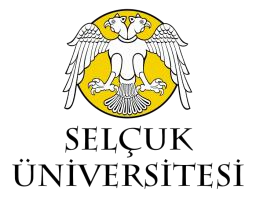 SELÇUK ÜNİVERSİTESİSAĞLIK BİLİMLERİ ENSTİTÜSÜ                                                                                          T.C.SELÇUK ÜNİVERSİTESİSAĞLIK BİLİMLERİ ENSTİTÜSÜ                                                                                          T.C.SELÇUK ÜNİVERSİTESİSAĞLIK BİLİMLERİ ENSTİTÜSÜ                                                                                          T.C.SELÇUK ÜNİVERSİTESİSAĞLIK BİLİMLERİ ENSTİTÜSÜ                                                                                          T.C.SELÇUK ÜNİVERSİTESİSAĞLIK BİLİMLERİ ENSTİTÜSÜ                                                                                          T.C.SELÇUK ÜNİVERSİTESİSAĞLIK BİLİMLERİ ENSTİTÜSÜ                                                                                          T.C.SELÇUK ÜNİVERSİTESİSAĞLIK BİLİMLERİ ENSTİTÜSÜ                                                                                          T.C.SELÇUK ÜNİVERSİTESİSAĞLIK BİLİMLERİ ENSTİTÜSÜ                                                                                          T.C.SELÇUK ÜNİVERSİTESİSAĞLIK BİLİMLERİ ENSTİTÜSÜ                      …………………..……………….  ANABİLİM DALI BAŞKANLIĞINA            Tez danışmanlığımı yürüttüğüm ve bilgileri aşağıda verilen öğrencimin tez çalışmasını belirttiğim gerekçelerle desteklemek ve katkı sağlamak amacıyla önerdiğim bilim insanın ikinci danışmanı olarak atanmasını istiyorum.Gereğini arz ederim.                                                                                                                                                            Danışman Adı - Soyadı                                                                                                                                                        İMZA                    …………………..……………….  ANABİLİM DALI BAŞKANLIĞINA            Tez danışmanlığımı yürüttüğüm ve bilgileri aşağıda verilen öğrencimin tez çalışmasını belirttiğim gerekçelerle desteklemek ve katkı sağlamak amacıyla önerdiğim bilim insanın ikinci danışmanı olarak atanmasını istiyorum.Gereğini arz ederim.                                                                                                                                                            Danışman Adı - Soyadı                                                                                                                                                        İMZA                    …………………..……………….  ANABİLİM DALI BAŞKANLIĞINA            Tez danışmanlığımı yürüttüğüm ve bilgileri aşağıda verilen öğrencimin tez çalışmasını belirttiğim gerekçelerle desteklemek ve katkı sağlamak amacıyla önerdiğim bilim insanın ikinci danışmanı olarak atanmasını istiyorum.Gereğini arz ederim.                                                                                                                                                            Danışman Adı - Soyadı                                                                                                                                                        İMZA                    …………………..……………….  ANABİLİM DALI BAŞKANLIĞINA            Tez danışmanlığımı yürüttüğüm ve bilgileri aşağıda verilen öğrencimin tez çalışmasını belirttiğim gerekçelerle desteklemek ve katkı sağlamak amacıyla önerdiğim bilim insanın ikinci danışmanı olarak atanmasını istiyorum.Gereğini arz ederim.                                                                                                                                                            Danışman Adı - Soyadı                                                                                                                                                        İMZA                    …………………..……………….  ANABİLİM DALI BAŞKANLIĞINA            Tez danışmanlığımı yürüttüğüm ve bilgileri aşağıda verilen öğrencimin tez çalışmasını belirttiğim gerekçelerle desteklemek ve katkı sağlamak amacıyla önerdiğim bilim insanın ikinci danışmanı olarak atanmasını istiyorum.Gereğini arz ederim.                                                                                                                                                            Danışman Adı - Soyadı                                                                                                                                                        İMZA                    …………………..……………….  ANABİLİM DALI BAŞKANLIĞINA            Tez danışmanlığımı yürüttüğüm ve bilgileri aşağıda verilen öğrencimin tez çalışmasını belirttiğim gerekçelerle desteklemek ve katkı sağlamak amacıyla önerdiğim bilim insanın ikinci danışmanı olarak atanmasını istiyorum.Gereğini arz ederim.                                                                                                                                                            Danışman Adı - Soyadı                                                                                                                                                        İMZA                    …………………..……………….  ANABİLİM DALI BAŞKANLIĞINA            Tez danışmanlığımı yürüttüğüm ve bilgileri aşağıda verilen öğrencimin tez çalışmasını belirttiğim gerekçelerle desteklemek ve katkı sağlamak amacıyla önerdiğim bilim insanın ikinci danışmanı olarak atanmasını istiyorum.Gereğini arz ederim.                                                                                                                                                            Danışman Adı - Soyadı                                                                                                                                                        İMZA                    …………………..……………….  ANABİLİM DALI BAŞKANLIĞINA            Tez danışmanlığımı yürüttüğüm ve bilgileri aşağıda verilen öğrencimin tez çalışmasını belirttiğim gerekçelerle desteklemek ve katkı sağlamak amacıyla önerdiğim bilim insanın ikinci danışmanı olarak atanmasını istiyorum.Gereğini arz ederim.                                                                                                                                                            Danışman Adı - Soyadı                                                                                                                                                        İMZA                    …………………..……………….  ANABİLİM DALI BAŞKANLIĞINA            Tez danışmanlığımı yürüttüğüm ve bilgileri aşağıda verilen öğrencimin tez çalışmasını belirttiğim gerekçelerle desteklemek ve katkı sağlamak amacıyla önerdiğim bilim insanın ikinci danışmanı olarak atanmasını istiyorum.Gereğini arz ederim.                                                                                                                                                            Danışman Adı - Soyadı                                                                                                                                                        İMZA ÖĞRENCİ BİLGİLERİÖĞRENCİ BİLGİLERİÖĞRENCİ BİLGİLERİÖĞRENCİ BİLGİLERİÖĞRENCİ BİLGİLERİÖĞRENCİ BİLGİLERİÖĞRENCİ BİLGİLERİÖĞRENCİ BİLGİLERİÖĞRENCİ BİLGİLERİAdı SoyadıAdı SoyadıAdı SoyadıÖğrenci NumarasıÖğrenci NumarasıÖğrenci NumarasıTelefonTelefonTelefonProgramıProgramıProgramı   Doktora                      Yüksek Lisans                       Tezsiz Yüksek Lisans   Doktora                      Yüksek Lisans                       Tezsiz Yüksek Lisans   Doktora                      Yüksek Lisans                       Tezsiz Yüksek Lisans   Doktora                      Yüksek Lisans                       Tezsiz Yüksek Lisans   Doktora                      Yüksek Lisans                       Tezsiz Yüksek Lisans   Doktora                      Yüksek Lisans                       Tezsiz Yüksek LisansTez BaşlığıTez BaşlığıTez BaşlığıTez Önerisi Enstitü Yönetim Kurulu kabul tarihiTez Önerisi Enstitü Yönetim Kurulu kabul tarihiTez Önerisi Enstitü Yönetim Kurulu kabul tarihiGEREKÇEGEREKÇEGEREKÇEÖNERİLEN İKİNCİ DANIŞMAN (ÜNİVERSİTE DIŞINDANDA OLABİLİR.)ÖNERİLEN İKİNCİ DANIŞMAN (ÜNİVERSİTE DIŞINDANDA OLABİLİR.)ÖNERİLEN İKİNCİ DANIŞMAN (ÜNİVERSİTE DIŞINDANDA OLABİLİR.)ÖNERİLEN İKİNCİ DANIŞMAN (ÜNİVERSİTE DIŞINDANDA OLABİLİR.)ÖNERİLEN İKİNCİ DANIŞMAN (ÜNİVERSİTE DIŞINDANDA OLABİLİR.)ÖNERİLEN İKİNCİ DANIŞMAN (ÜNİVERSİTE DIŞINDANDA OLABİLİR.)ÖNERİLEN İKİNCİ DANIŞMAN (ÜNİVERSİTE DIŞINDANDA OLABİLİR.)ÖNERİLEN İKİNCİ DANIŞMAN (ÜNİVERSİTE DIŞINDANDA OLABİLİR.)ÖNERİLEN İKİNCİ DANIŞMAN (ÜNİVERSİTE DIŞINDANDA OLABİLİR.)Unvanı, Adı -SoyadıUnvanı, Adı -SoyadıÜniversiteÜniversiteÜniversiteFakülte Fakülte Anabilim DalıAnabilim DalıAÇIKLAMAAÇIKLAMAAÇIKLAMAAÇIKLAMAAÇIKLAMAAÇIKLAMAAÇIKLAMABu form Anabilim Dalına teslim edilir. Anabilim Dalı Kurul Kararı alınarak üst yazı ile Enstitüye gönderilir.Bu form Bilgisayarda doldurulmalı ve mavi mürekkepli kalemle imzalanmalıdır.Bu form Anabilim Dalına teslim edilir. Anabilim Dalı Kurul Kararı alınarak üst yazı ile Enstitüye gönderilir.Bu form Bilgisayarda doldurulmalı ve mavi mürekkepli kalemle imzalanmalıdır.Bu form Anabilim Dalına teslim edilir. Anabilim Dalı Kurul Kararı alınarak üst yazı ile Enstitüye gönderilir.Bu form Bilgisayarda doldurulmalı ve mavi mürekkepli kalemle imzalanmalıdır.Bu form Anabilim Dalına teslim edilir. Anabilim Dalı Kurul Kararı alınarak üst yazı ile Enstitüye gönderilir.Bu form Bilgisayarda doldurulmalı ve mavi mürekkepli kalemle imzalanmalıdır.Bu form Anabilim Dalına teslim edilir. Anabilim Dalı Kurul Kararı alınarak üst yazı ile Enstitüye gönderilir.Bu form Bilgisayarda doldurulmalı ve mavi mürekkepli kalemle imzalanmalıdır.Bu form Anabilim Dalına teslim edilir. Anabilim Dalı Kurul Kararı alınarak üst yazı ile Enstitüye gönderilir.Bu form Bilgisayarda doldurulmalı ve mavi mürekkepli kalemle imzalanmalıdır.Bu form Anabilim Dalına teslim edilir. Anabilim Dalı Kurul Kararı alınarak üst yazı ile Enstitüye gönderilir.Bu form Bilgisayarda doldurulmalı ve mavi mürekkepli kalemle imzalanmalıdır.S.Ü. LİSANSÜSTÜ – EĞİTİM ÖĞRETİM YÖNETMELİĞİ Madde 14 (5) Tez çalışmasının niteliğinin birden fazla tez danışmanı gerektirdiği durumlarda, danışmanın ve EAB/anasanat dalı kurulunun önerisi doğrultusunda, enstitü yönetim kurulu tarafından ikinci danışman atanabilir. İkinci danışman, üniversite kadrosu dışından en az doktora/sanatta yeterlik derecesine sahip kişiler arasından da seçilebilir.S.Ü. LİSANSÜSTÜ – EĞİTİM ÖĞRETİM YÖNETMELİĞİ Madde 14 (5) Tez çalışmasının niteliğinin birden fazla tez danışmanı gerektirdiği durumlarda, danışmanın ve EAB/anasanat dalı kurulunun önerisi doğrultusunda, enstitü yönetim kurulu tarafından ikinci danışman atanabilir. İkinci danışman, üniversite kadrosu dışından en az doktora/sanatta yeterlik derecesine sahip kişiler arasından da seçilebilir.S.Ü. LİSANSÜSTÜ – EĞİTİM ÖĞRETİM YÖNETMELİĞİ Madde 14 (5) Tez çalışmasının niteliğinin birden fazla tez danışmanı gerektirdiği durumlarda, danışmanın ve EAB/anasanat dalı kurulunun önerisi doğrultusunda, enstitü yönetim kurulu tarafından ikinci danışman atanabilir. İkinci danışman, üniversite kadrosu dışından en az doktora/sanatta yeterlik derecesine sahip kişiler arasından da seçilebilir.S.Ü. LİSANSÜSTÜ – EĞİTİM ÖĞRETİM YÖNETMELİĞİ Madde 14 (5) Tez çalışmasının niteliğinin birden fazla tez danışmanı gerektirdiği durumlarda, danışmanın ve EAB/anasanat dalı kurulunun önerisi doğrultusunda, enstitü yönetim kurulu tarafından ikinci danışman atanabilir. İkinci danışman, üniversite kadrosu dışından en az doktora/sanatta yeterlik derecesine sahip kişiler arasından da seçilebilir.S.Ü. LİSANSÜSTÜ – EĞİTİM ÖĞRETİM YÖNETMELİĞİ Madde 14 (5) Tez çalışmasının niteliğinin birden fazla tez danışmanı gerektirdiği durumlarda, danışmanın ve EAB/anasanat dalı kurulunun önerisi doğrultusunda, enstitü yönetim kurulu tarafından ikinci danışman atanabilir. İkinci danışman, üniversite kadrosu dışından en az doktora/sanatta yeterlik derecesine sahip kişiler arasından da seçilebilir.S.Ü. LİSANSÜSTÜ – EĞİTİM ÖĞRETİM YÖNETMELİĞİ Madde 14 (5) Tez çalışmasının niteliğinin birden fazla tez danışmanı gerektirdiği durumlarda, danışmanın ve EAB/anasanat dalı kurulunun önerisi doğrultusunda, enstitü yönetim kurulu tarafından ikinci danışman atanabilir. İkinci danışman, üniversite kadrosu dışından en az doktora/sanatta yeterlik derecesine sahip kişiler arasından da seçilebilir.S.Ü. LİSANSÜSTÜ – EĞİTİM ÖĞRETİM YÖNETMELİĞİ Madde 14 (5) Tez çalışmasının niteliğinin birden fazla tez danışmanı gerektirdiği durumlarda, danışmanın ve EAB/anasanat dalı kurulunun önerisi doğrultusunda, enstitü yönetim kurulu tarafından ikinci danışman atanabilir. İkinci danışman, üniversite kadrosu dışından en az doktora/sanatta yeterlik derecesine sahip kişiler arasından da seçilebilir.Sağlık Bilimleri Enstitüsü Müdürlüğü                 Konya / TÜRKİYESağlık Bilimleri Enstitüsü Müdürlüğü                 Konya / TÜRKİYESağlık Bilimleri Enstitüsü Müdürlüğü                 Konya / TÜRKİYEE – Posta : sagbil@selcuk.edu.trE – Posta : sagbil@selcuk.edu.trTelefon : +90 332 2232453 Fax         : +90 332 2410551Telefon : +90 332 2232453 Fax         : +90 332 2410551